EirGrid Customer Form: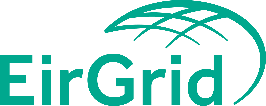 REQUEST FOR TRANSMISSION OUTAGEConfidential 				Page 1					January 2022To:Transmission Outage Planning (TOP) & System Operations, EirGridTransmission Outage Planning (TOP) & System Operations, EirGridCompany Name: Company Name: Date of Application: Contact Details of Requesting Party:Name:     Email:            Phone no: Contact Details of Requesting Party:Name:     Email:            Phone no: Contact Details of Requesting Party:Name:     Email:            Phone no: Plant: Plant: Plant: From:                             Hrs on:To:                             Hrs on:Description of works/Purpose of Switching: Description of works/Purpose of Switching: Description of works/Purpose of Switching: Is an Energisation Instruction (EI) Required? Is an Energisation Instruction (EI) Required? Is an Energisation Instruction (EI) Required? Station In Charge of Switching: Station In Charge of Switching: Station In Charge of Switching: Declaration of Fitness Required(Y/N): Declaration of Fitness Required(Y/N): Declaration of Fitness Required(Y/N): Signed: Signed: Signed: Copies to:  neartime@eirgrid.com; & TOP@eirgrid.com;Cc: Info@eirgrid.comCopies to:  neartime@eirgrid.com; & TOP@eirgrid.com;Cc: Info@eirgrid.comCopies to:  neartime@eirgrid.com; & TOP@eirgrid.com;Cc: Info@eirgrid.com